Комитет по стандартам ВОИС (КСВ)Пятая сессияЖенева, 29 мая–2 июня 2017 г.РАЗРАБОТКА ЗАДАНИЯ НА ВЫРАБОТКУ РЕКОМЕНДАЦИЙ ОТНОСИТЕЛЬНО НАЦИОНАЛЬНЫХ И РЕГИОНАЛЬНЫХ ПАТЕНТНЫХ РЕЕСТРОВДокумент подготовлен СекретариатомКомитет по стандартам ВОИС (КСВ) на своей четвертой возобновленной сессии, состоявшейся в марте 2016 г., принял к сведению представленные Группой по патентной документации (ГПД) просьбу и информацию в отношении требований национальных и региональных патентных реестров.  В частности, КСВ постановил собрать данные о практике ведения ведомствами промышленной собственности (ВПС) своих патентных реестров с точки зрения их содержания, функциональных возможностей и связанных с ними планов на будущее (см. приложение III к документу CWS/4BIS/6).  Кроме того, КСВ поручил Международному бюро представить предложение в отношении нового задания на текущей сессии Комитета с тем, чтобы включить данный вопрос в программу работы КСВ.  (См. пункт 75 документа CWS/4BIS/16.)В соответствии с этим решением КСВ Секретариат предлагает сформулировать новое задание № 52 следующим образом:«выработать рекомендации в отношении патентных реестров, публикуемых ведомствами промышленной собственности, и подготовить обследование, посвященное содержанию и функциональным возможностям патентных реестров, публикуемых ведомствами промышленной собственности, а также их дальнейшим планам в области методов публикации».Кроме того, Секретариат предлагает создать для выполнения предлагаемого задания № 52 новую Целевую группу (Целевая группа по патентным реестрам).Следует отметить, что Международное бюро создало портал патентных реестров, призванный облегчить проверку правового статуса патентов и связанных с ними продлений срока действия патента путем сбора соответствующей информации из национальных реестров различных юрисдикций.  Этот портал интегрирован в платформу PATENTSCOPE;  ознакомиться с ним можно по адресу:  http://www.wipo.int/branddb/portal/portal.jsp.Необходимо также помнить, что КСВ на своей третьей сессии сформулировал задание № 47 о подготовке предложения об обмене данными о правовом статусе патентов между ВПС, и создал для его выполнения Целевую группу по правовому статусу.  По итогам обсуждений, проведенных Целевой группой по правовому статусу, на рассмотрение КСВ в ходе текущей сессии представлено предложение о создании нового стандарта ВОИС, связанного с правовым статусом патентов (см. документ CWS/5/8).Секретариат рекомендует новой предлагаемой к созданию Целевой группе учитывать при выработке рекомендаций в отношении патентных реестров, публикуемых ВПС, данные, полученные в процессе обслуживания портала патентных реестров, и наработки Целевой группы по правовому статусу.КСВ предлагается:принять к сведению содержание настоящего документа;  ирассмотреть предложение, сформулированное в пунктах 2, 3 и 6, выше, и принять решение по этому вопросу.[Конец документа]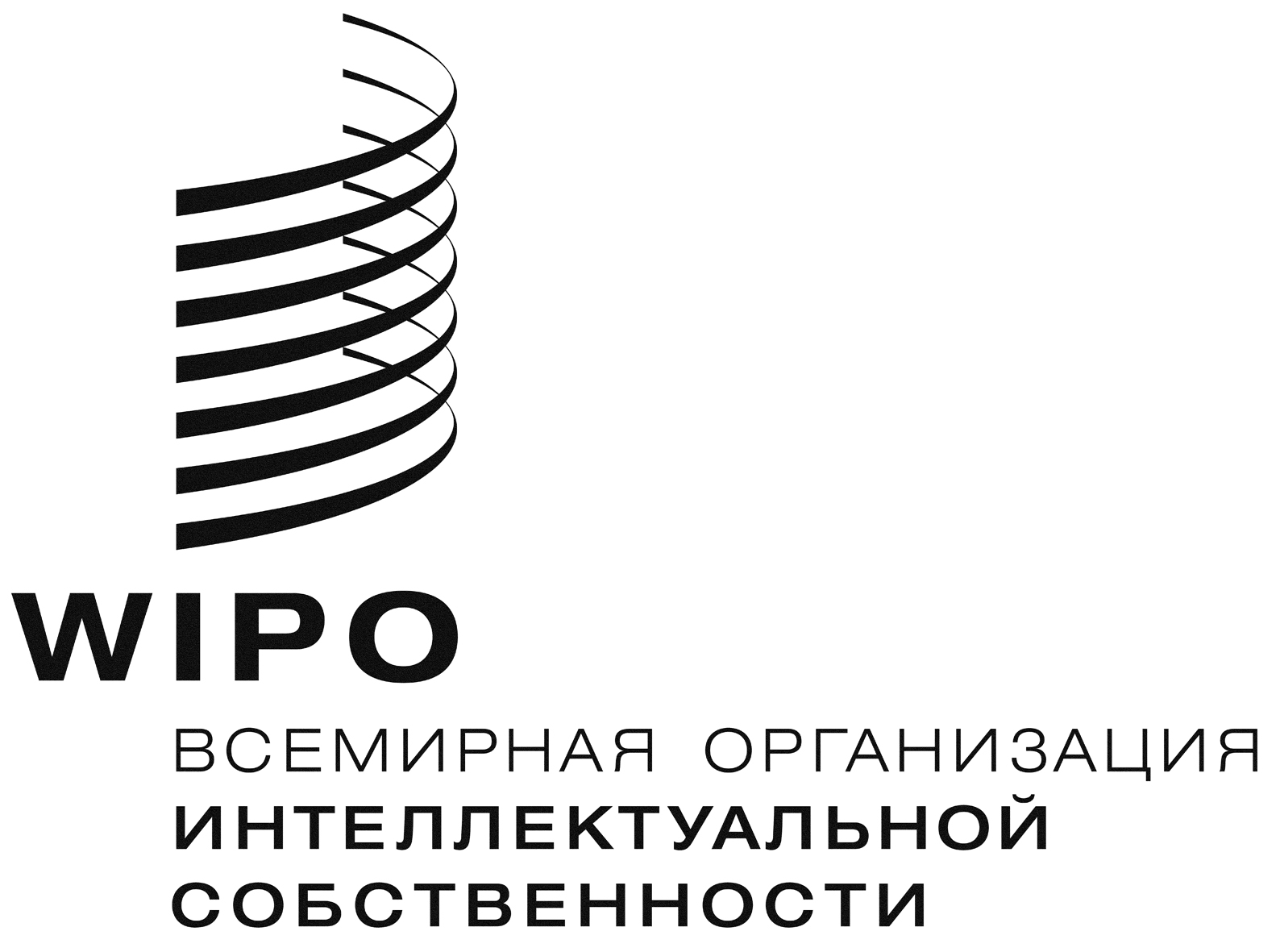 RCWS/5/16    CWS/5/16    CWS/5/16    оригинал: английский оригинал: английский оригинал: английский ДАТА: 13 апреля 2017 г. ДАТА: 13 апреля 2017 г. ДАТА: 13 апреля 2017 г. 